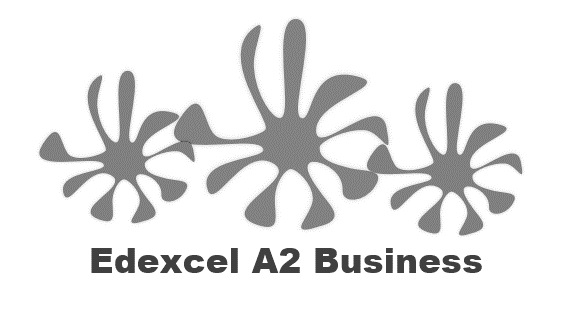 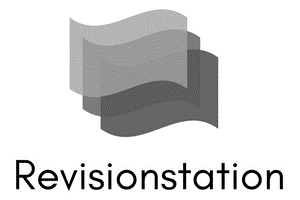 Write a definition of joint ventures here:________________________________________________________________________________________________________________________________________________________________________________________________________________________________________________________________________________________________________________________________________Write a definition of mergers here:________________________________________________________________________________________________________________________________________________________________________________________________________________________________________________________________________________________________________________________________________Starter – joint venture or merger?Spreading risk over different countries/regions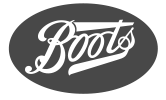 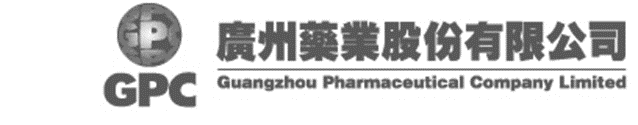 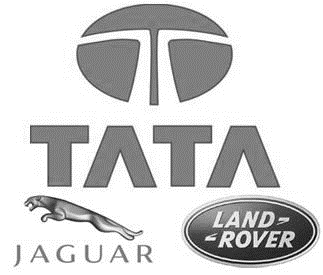 Entering new markets/trade blocsJoint ventures and the Chinese car market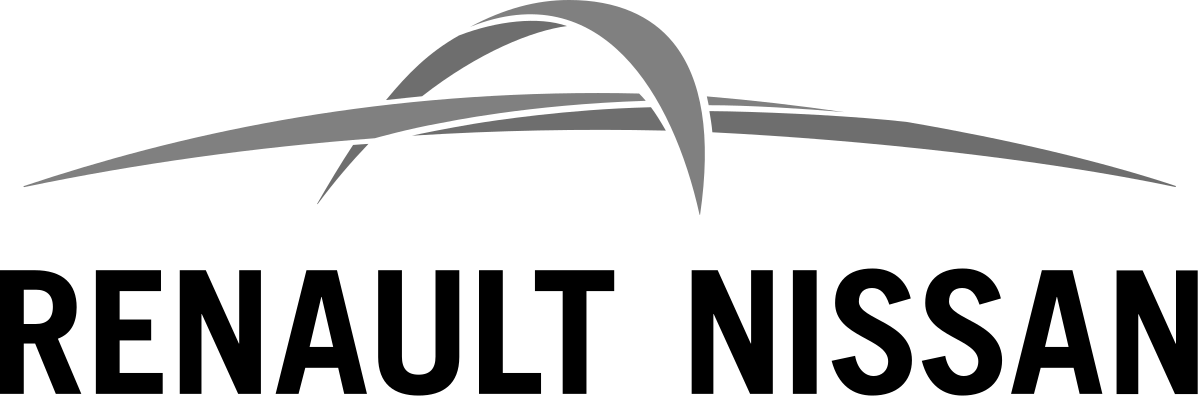 ________________________________________________________________________________________________________________________________________________________________________________________________________________________________________________________________________________________________________________________________________Joint ventures in Japan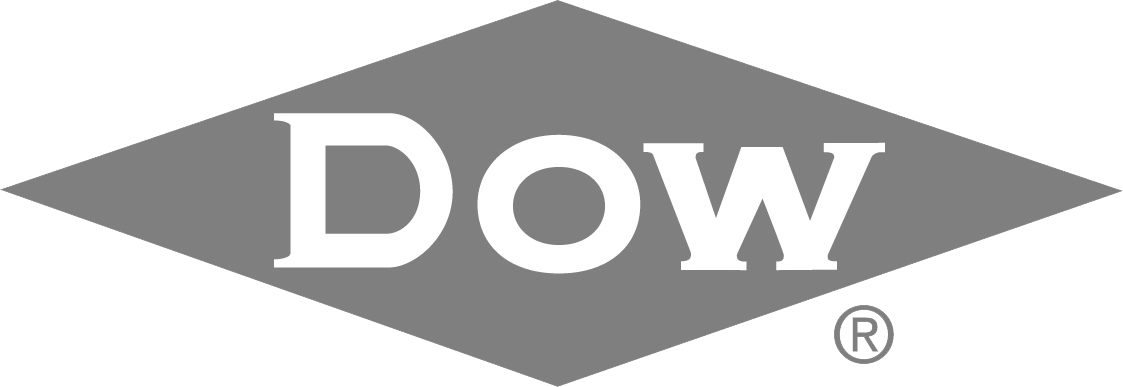 ________________________________________________________________________________________________________________________________________________________________________________________________________________________________________________________________________________________________________________________________________Mergers and new markets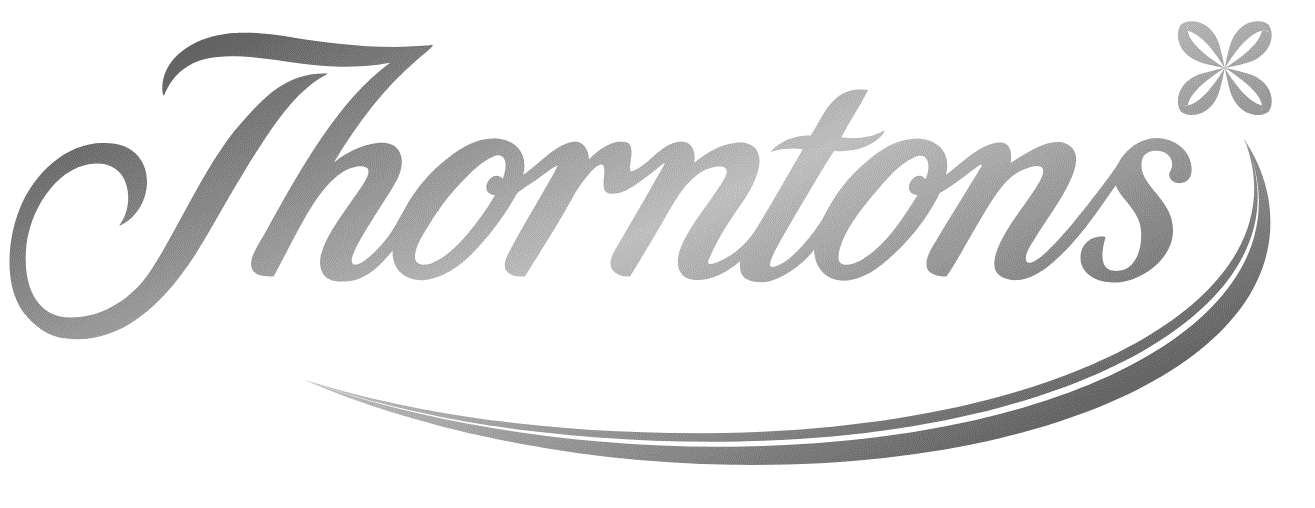 ________________________________________________________________________________________________________________________________________________________________________________________________________________________________________________________________________________________________________________________________________Acquiring national/international brand names/patentsBrand name acquisition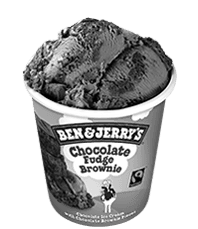 ________________________________________________________________________________________________________________________________________________________________________________________________________________________________________________________________________________________________________________________________________Brand acquisition – Disney Pixar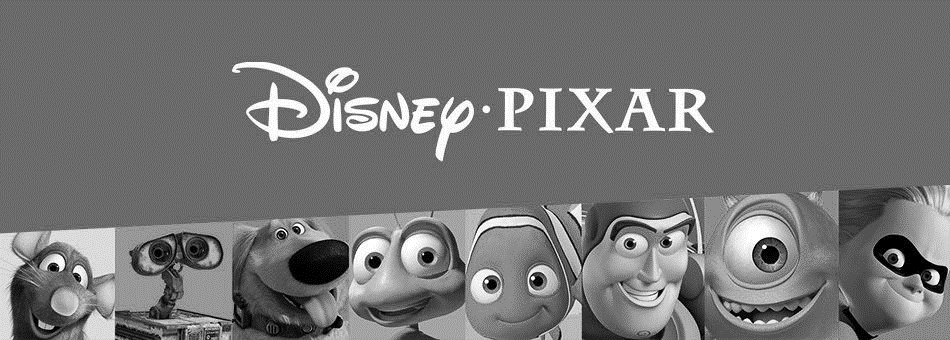 ________________________________________________________________________________________________________________________________________________________________________________________________________________________________________________________________________________________________________________________________________Brand Acquisition – Quaker and Snapple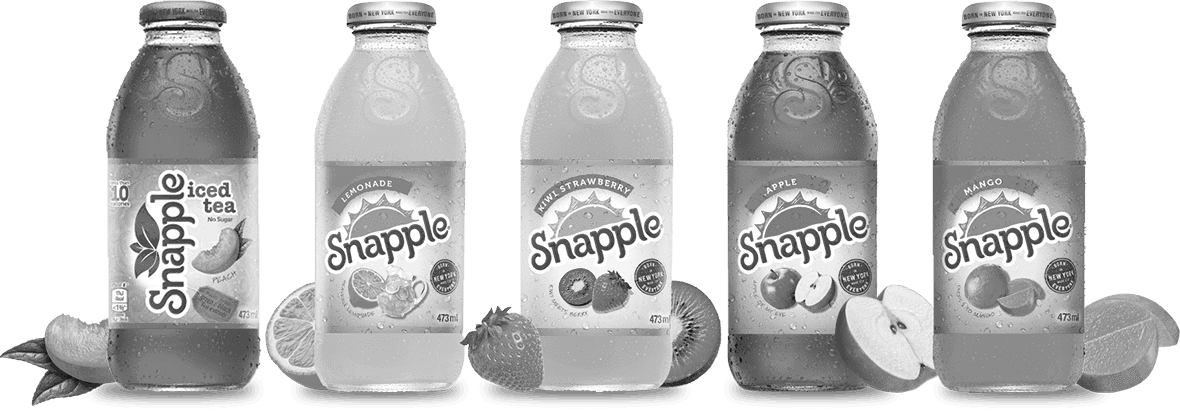 ________________________________________________________________________________________________________________________________________________________________________________________________________________________________________________________________________________________________________________________________________Patent acquisition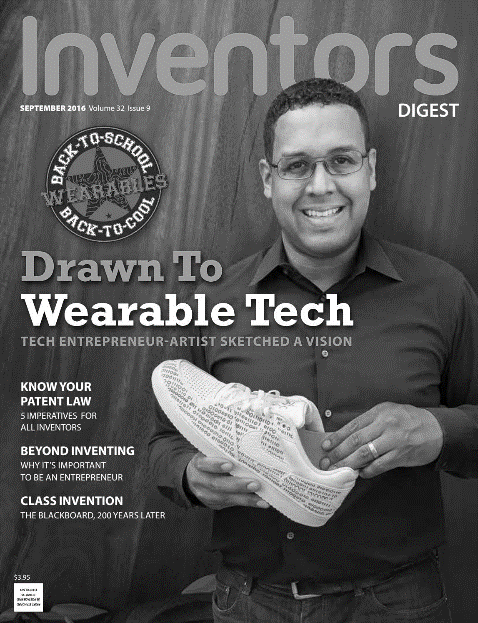 ________________________________________________________________________________________________________________________________________________________________________________________________________________________________________________________________________________________________________________________________________Securing resources/supplies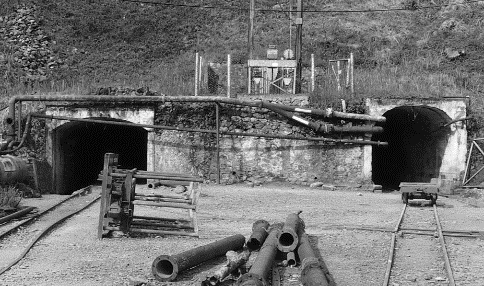 ________________________________________________________________________________________________________________________________________________________________________________________________________________________________________________________________________________________________________________________________________Maintaining global competitiveness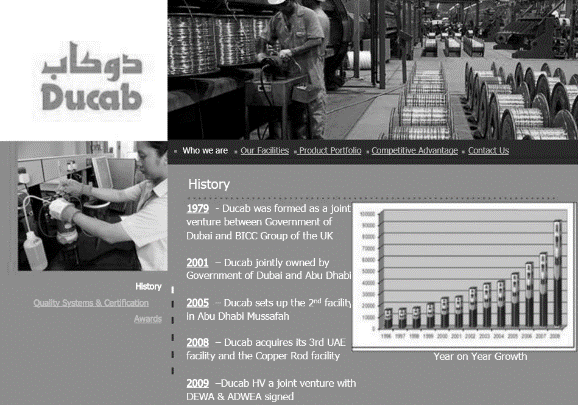 ________________________________________________________________________________________________________________________________________________________________________________________________________________________________________________________________________________________________________________________________________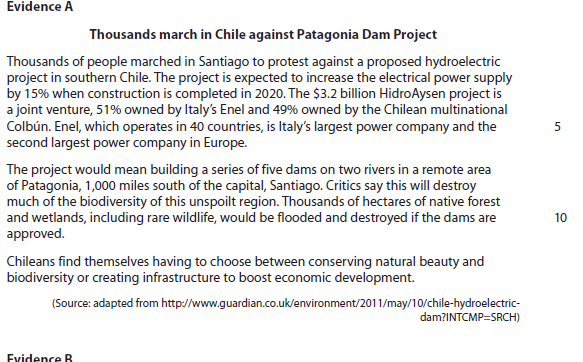 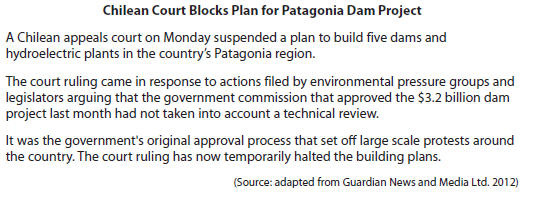 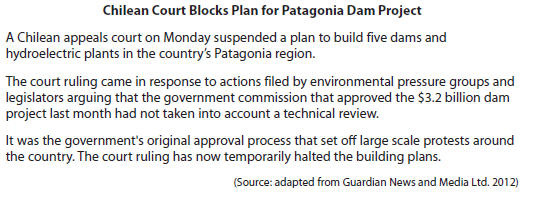 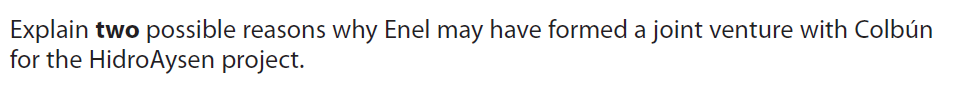 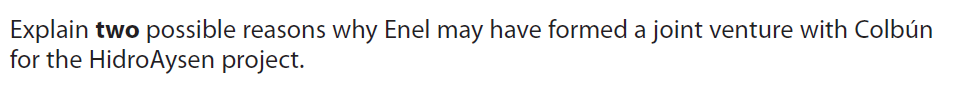 [6]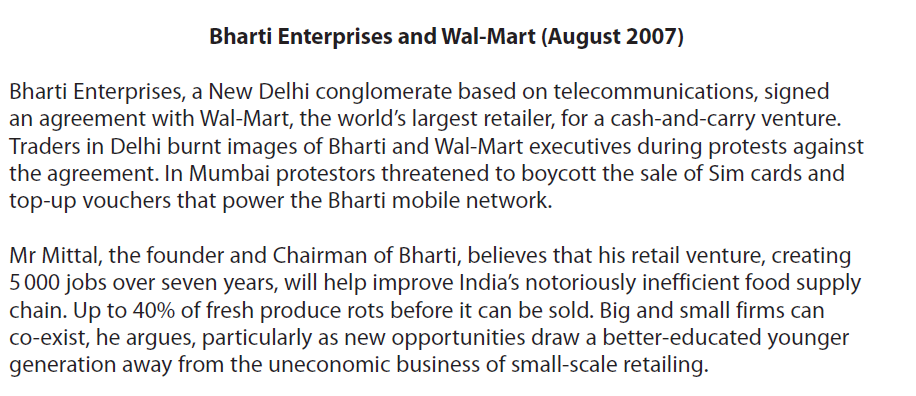 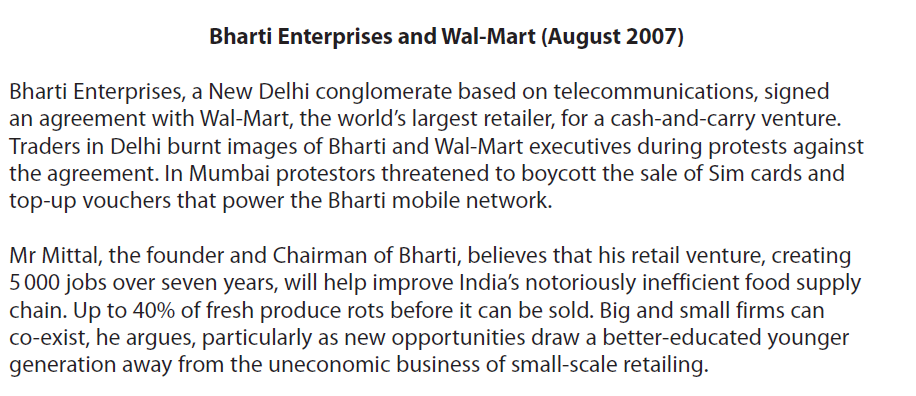 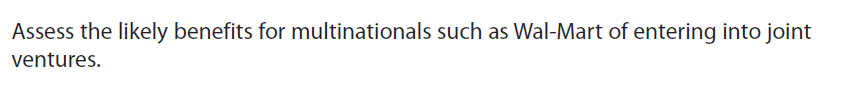 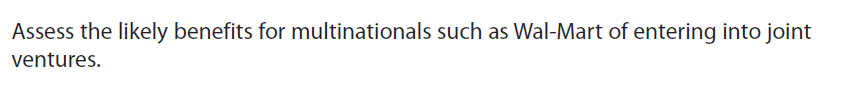 [8]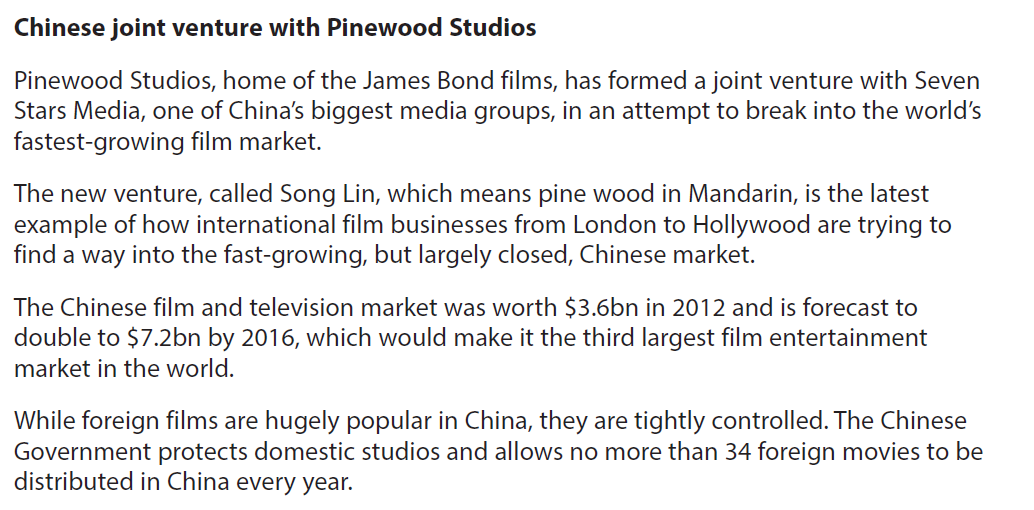 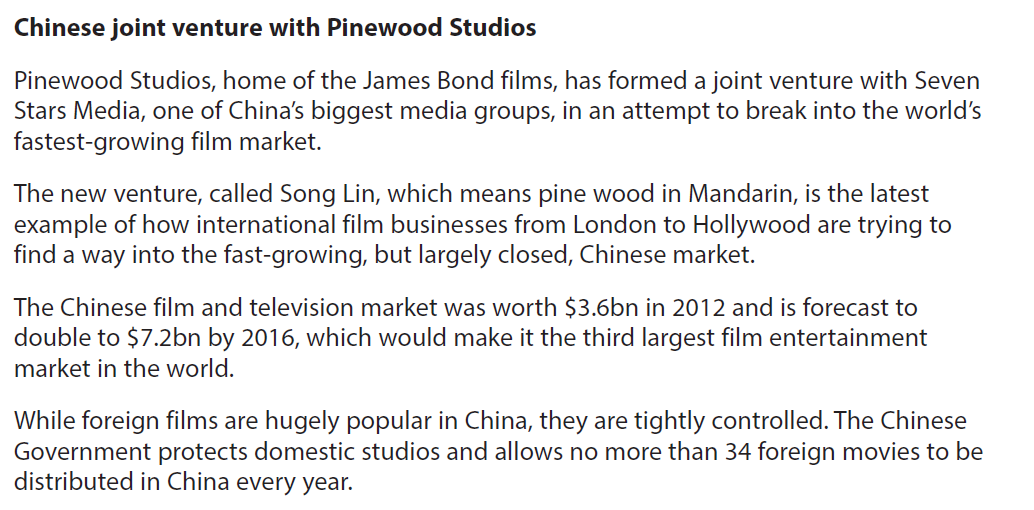 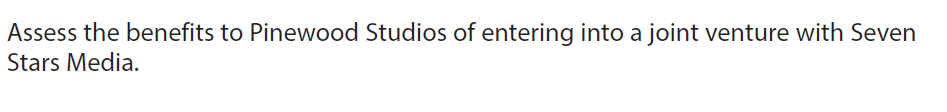 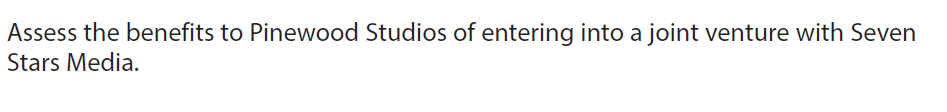 [8]Sony Ericsson Hero HondaExxon MobilMars WrigleyAdvantages of joint venturesDisadvantages of joint ventures